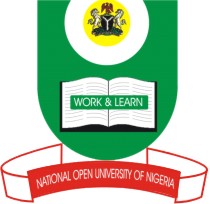 NATIONAL OPEN UNIVERSITY OF NIGERIA14/16 AHMADU BELLO WAY, VICTORIA ISLAND, LAGOSSCHOOL OF SCIENCE AND TECHNOLOGYJUNE/JULY EXAMINATIONCOURSE CODE: MTH 411                                                                                COURSE TITLE: MEASURE AND INTEGRATION    (3units)TIME ALLOWED:3 HOURSINSTRUCTION: COMPLETE ANSWERS TO ANY FIVE (5) QUESTIONS BEAR FULL MARKS1(a)	If  E1, E2,  E3 . . . ,  En are pairwise disjoint measurable subsets of R’, show that                 μ*( X ) =  for every subset X of R’ 7marks1(b)	Show that the function ,is translation invariant i.e for every R’  and  E R’ we have μ*{ Tr(E)} = μ*(E); where the translation function  Tr is defined by Tr(x) = x + r for every x ε R’.     7marks2(a)	Show that a subset E of R’ is Lebesque measurable if and only if every subset X of R’ we have  =  + 9marks2(b)	Prove that if a subset E of R’ is measurable, then so is its complement         5marks3(a)	Explain carefully what is meant by the LebesqueOuter Measure μ*(E) of a subset E of the real line R		    5marks3(b)	Prove that for any two subsets A and B of R, if A B, then μ*(A) ≤ μ* (B) 9marks4(a)	Prove that if two subsets A and B of the real line are measurable, then so is A7mark 4(b)	Prove that for every countable family	of subsets of R, we have μ* ≤ 7marks5(a)	Find the length of the set 7marks5(b)	Prove that if E is any countable set of real numbers, the = 0             7marks6(a)	Define a set with measure Zero.					7marks6(b)	Suppose f = g almost everywhere. Show that 	 =  		7marks7(a)	Let   E1, E2,  E3 . . . ,  En be disjoint  measurable subset of E with  μ(E)<, thenEvery linear combination S = with real coefficient a1,  a2,  a3, .  .  .  am ismeasurable simple function and IE(s) = .7marks7(b)	Prove that a monotonic increasing sequence of measurable sets in R’satisfies the relation  =		7marks